CAREER OBJECTIVE            WITZGERALD witzgerald-391160@2freemail.com  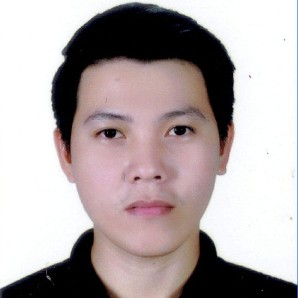 To ﬁnd full time job. Take UAE qualiﬁcation examination for Medical Technologist (HAAD, DHA, ASCPi).PERSONAL PROFILEDate of Birth	: 12/09/1994Marital Status	: SingleNationality	: FilipinoKnown Languages	: English, Filipino Place of Birth	: Davao CityGender	: MaleFather's Name	: Walter PalerMother's Name	: Zenaida PalerBloodtype	: O+EXPERIENCEDavao Mediquest Hospital Inc.Laboratory Department Medical TechnologistQUALIFICATIONSJune 5,2017 - March 28, 2019Professional Regulation Commission/PRC License : 0081741 Date registered: 09/12/2017 Valid Until : 09/12/2020TECHNICAL SKILLSEasily adjust in different environment • Speaks English language ﬂuently • Proﬁcient in working extended hours of duty • Good in handling Pediatric Patients • Can handle overtime and work shifting schedules • Can work well in different sections in the laboratoryEDUCATIONUniversity of the Immaculate ConceptionBachelor of Medical Laboratory Science2017St. Francis Xavier SeminaryAB PhilosophySt. Peter's CollegeHighschool Education2011Davao Central HighschoolElementary Education 2007TRAININGSSafety & Healthcare Waste ManagementNKL STARS INTERNATIONAL MEDICAL TRAINING INSTITUEat Pink Walters Building, Matina Davao City December 16-17, 2017Bloodborne PathogenNKL STARS INTERNATIONAL MEDICAL TRAINING INSTITUEat Pink Walters Building, Matina Davao City December 16-17, 2017Basic PhlebotomyNKL STARS INTERNATIONAL MEDICAL TRAINING INSTITUEat Pink Walters Building, Matina Davao City December 16-17, 2017Patient Identiﬁcation and LabelingNKL STARS INTERNATIONAL MEDICAL TRAINING INSTITUEat Pink Walters Building, Matina Davao City December 16-17, 2017Venoud Blood Collection: Vacuum Extraction TechniqueNKL STARS INTERNATIONAL MEDICAL TRAINING INSTITUEat Pink Walters Building, Matina Davao City December 16-17, 2017Venous Blood: Butterﬂy and Syringe TechniqueNKL STARS INTERNATIONAL MEDICAL TRAINING INSTITUEat Pink Walters Building, Matina Davao City December 16-17, 2017Venous Blood Collection: Needle and Syringe TechniqueNKL STARS INTERNATIONAL MEDICAL TRAINING INSTITUEat Pink Walters Building, Matina Davao City December 16-17, 2017Training and workshop in Establishing and Improving Autoimmune TestingPAMET SEMINAR at Davao Regional Medical Center Apokon, Tagum CityMay 1, 2018Regional Newborn Screening Program Implementation ReviewDepartment of HealthWaterfront Insular Hotel, Davao City November 23, 2018PERSONAL STRENGTHSDedicated to work Hardworking Open-mindedOut-going personINTERNSHIP EXPOSURESouthern Philippines Medical Center - Emergency Room Laboratory, Hematology Section, Clinical Microscopy, HistopathologyDavao Regional Medical Center - Microbiology, Clinical ChemistryDavao Doctors Hospital - ImmunoSero Blood Bank Section, Hematology Section, Clinical Microscopy SectionUniversity Of Immaculate Conception - Clinical Chemistry Section